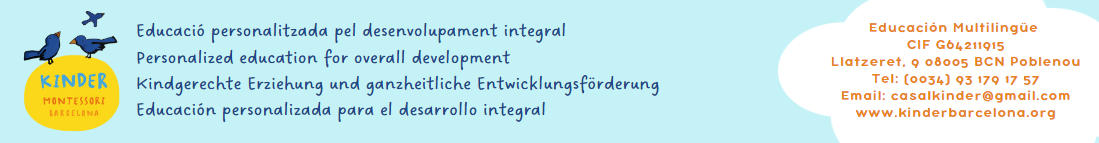                                        Anexo al formulario de inscripción                                 Casal de verano 2023Nombre del niño/ de la niña: Doy mi conformidad con:1. Los siguientes servicios y precios:    El horario de mañana para el grupo de 3 a 6 años (Kitowi) es de 9.00 a 14.002. El pago del importe en euros resultante según condiciones de inscripción y de pago que obran en mi conocimiento:Matrícula de inscripción: no se cobra en ningún caso.Las reducciones no son acumulables. 3. Las siguientes condiciones de inscripción y de pago:a. El pago se realizará por domiciliación bancaria al formalizar la inscripción.b.  La inscripción se realiza mediante el formulario y con firma original.c. Los importes abonados no se devolverán en caso de no asistencia, salvo baja por enfermedad con justificante médico, en cuyo caso se devolverá el 50% del importe abonado. d. Los horarios son fijos divididos en dos turnos: 9-13 h y 9-17 h. e. La Asociación se reserva el derecho de admisión y permanencia de l@s niñ@s y a no abrir o a cerrar cursos por falta de plazas, así como cambiar de local si fuera conveniente.4. Mi hij@ deberá traer de casa: -El primer día: una muda de cambio y unas zapatillas de estar por casa.-A diario: una mochila con su desayuno y/o merienda. Todo lo que traigan de casa deberá estar marcado con su nombre (incluidos zapatos, zapatillas, etc.).5. Mi hij@ participará bajo mi entero conocimiento y responsabilidad en este casal de verano en el que se ha inscrito. Firmo conforme con la totalidad del contenido de esta inscripción:Barcelona, a………………………..de……………………….de 20…………………….Nombre de la persona que firma:Firma:Niñ@s inscritos en MKB, ex alumni y herman@9sNiñ@s inscritos en MKB, ex alumni y herman@9sNiñ@s externosNiñ@s externosHorarioHorario1er hij@siguientes herman@s1er hij@siguientes herman@sAcogida temprana08.00 a 09.00 hs25 €24 €27 €26 €Por semana09.00 a 13.00 hscon comida y pañales137 €131 €143 €138 €Por semana09.00 a 13.00 hs con comida y pañalesSemana 3* y 5*109 €105 €115 €111 €Por semana09.00 a 17.00 hscon comida y pañales178 €173 €185 €180 €Por semana09.00 a 17.00 hs con comida y pañalesSemana 3* y 5*142 €138 €149 €145 €Semana 09.00 a 13.00 hs con comida y pañales09.00 a 13.00 hs con comida y pañales09.00 a 17.00 hscon comida y pañales08.00 a 09.00 hsSemana 1       (31.07.23-04.08.23)Semana 2       (07.08.23-11.08.23)Semana 3*     (14.08.23-18.08.23)Semana 4       (21.08.23-25.08.23)Semana 5*     (28.08.23-31.08.23)TOTAL€€€